KATA PENGANTAR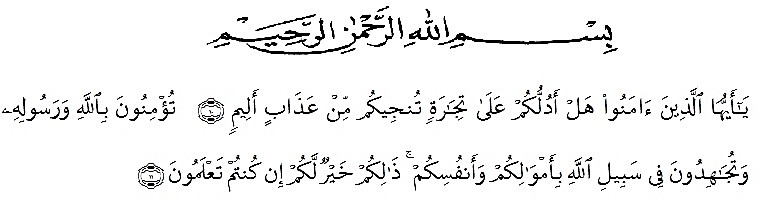 Artinya: “Hai orang-orang yang beriman, sukakah kamu Aku tunjukkan suatu perniagaan yang dapat menyelamatkan kamu dari azab yang pedih? (yaitu) kamu beriman kepada Allah dan Rasul-Nya dan berjihad di jalan-Nya dengan harta dan jiwamu, itulah yang lebih baik bagimu jika kamu mengetahuinya.” (QS. ash-Shaff: 10-11).Assalamu’alaikum Warahmatullahi Wabarakatuh.Puji dan Sykur penulis ucapkan kepada Allah SWT atas rahmat dan karunia-Nya sehingga penulis dapat menyelesaikan skripsi ini dengan judul “Penggunaan Media Sosial Facebook Terhadap Perilaku Siswa Kelas V Di SD Negeri 101776 Sampali”.Penulis menyadari bahwa skripsi ini masih jauh dari kesempurnaan, oleh karena itu kritik dan saran yang membangun dari berbagai pihak sangat penulis harapkan demi perbaikan-perbaikan ke depan. Selama penulisan skripsi  ini penulis menyadari bahwa banyak mengalami hambatan dan kesulitan yang dihadapi, namun dengan adanya bimbingan, bantuan, saran, serta kerja sama dari berbagai pihak, sehingga skripsi ini dapat diselesaikan dengan baik. Oleh karenaitu penulis menyampaikan ucapan terima kasih yangtak terhingga kepada semua pihak yang telah membantu penulis dalam menyelesaikan skripsi ini.Pada kesempatan ini penulis juga tidak lupa mengucapkan terima kasih yang tak terhingga kepada :Bapak H. Hardi Mulyono, SE, M.AP selaku Rektor Universitas Muslim Nusantara Al-Washliyah Medan.Bapak Drs. Samsul Bahri, M.Si selaku Dekan Fakultas Keguruan dan Ilmu Pendidikan Universitas Muslim Nusantara Al-Washliyah Medan.Ibu Dra. Sukmawarti, M.Pd selaku Ketua Prodi Pendidikan Guru Sekolah Dasar Universitas Muslim Nusantara Al-Washliyah Medan.Ibu Arrini Shabrina Anshor, S.Pd, M.Pd Selaku dosen PembimbingBapak/Ibu Dosen Universitas Muslim Nusantara Al-Washliyah Medan yang telah memberikan ilmu yang bermanfaat bagi pengembangan wawasan keilmuan selama mengikuti perkuliahan dan penulisan skripsi inikeluargaKepada keluarga yaitu Orangtua saya Ibu Handayani, S.Pd dan kepada Eyang Kakung dan Eyang Putri yaitu Bapak Sujono dan Ibu Tugini, S.Pd yang sudah memberikan motivasi, dukungan, nasihat, bimbingan dan materi yang tidak pernah berhenti hingga saat ini, sehingga penulis dapat menyelesaikan skripsi ini.kepada teman-teman saya yang selalu senantiasa mendengarkan curhat, memberikan motivasi, bantuan dan dukungan, sehingga penulis dapat menyelesaikan skripsi ini.Penulis menyadari sepenuhnya bahwa skripsi ini jauh dari kata sempurna dan perlu pengembangan dan kajian lebih lanjut. Oleh karena itu segala kritik dansaran yang sifatnya membangun akan penulis terima demi penyempurnaan skripsi ini dan penulis berharap agar skripsi ini dapat memberikan manfaat bagi berbagai pihak.Medan,	Januari 2022Namira Yolanda